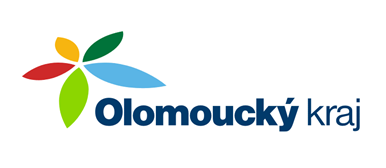 PRAVIDLA DOTAČNÍHO PROGRAMU 10_01_PROGRAM NA PODPORU ZDRAVÍ A ZDRAVÉHO ŽIVOTNÍHO STYLU V ROCE 2023Základní informace k dotačnímu programuNázev programu: 10_01_Program na podporu zdraví a zdravého životního stylu v roce 2023Vyhlašovatel: Olomoucký kraj Řídící orgán: Rada Olomouckého kraje / Zastupitelstvo Olomouckého krajeAdministrátorem dotačního programu je Olomoucký krajOdbor zdravotnictví Krajského úřadu Olomouckého krajeJeremenkova 1191/40a779 00 Olomouce-podatelna: posta@olkraj.czID datové schránky: qiabfmf	Cílem dotačního programu je podpora zdraví a zdravého způsobu života všech skupin obyvatel Olomouckého kraje za účelem zlepšování zdravotního stavu, což je ve veřejném zájmu a v souladu se strategickými cíli Olomouckého kraje. Dotační program je rovněž v souladu s národním strategickým dokumentem „Strategický rámec rozvoje péče o zdraví v ČR do roku 2030“, který má zajistit rozvoj a udržitelnost systému veřejného zdravotnictví v České republice. Jeho cílem je mimo jiné zvyšování zdravotní gramotnosti a odpovědnosti občanů za vlastní zdraví a rozvoj primární a sekundární prevence nemocí, přičemž je vždy podpořen hromadný zájem, nikoli zájem jednotlivce.  Vztahy neupravené těmito Pravidly se řídí Zásadami pro poskytování finanční podpory z rozpočtu Olomouckého kraje, schválenými usnesením Zastupitelstva Olomouckého kraje dne 20. 9. 2021 č. UZ/6/12/2021 (dále jen „Zásady“). Zásady jsou k dispozici na webových stránkách Olomouckého kraje v sekci KRAJSKÉ DOTACE. Dotační program 10_01_Program na podporu zdraví a zdravého životního stylu v roce 2023 se dělí na tyto dotační tituly:Dotační titul 1 – 10_01_01_Podpora zdravotně-preventivních aktivit pro všechny skupiny obyvatelDotační titul 2 – 10_01_02_Podpora významných aktivit v oblasti zdravotnictvíPravidla dotačního titulu – 10_01_02_Podpora významných aktivit v oblasti zdravotnictvíKontaktní údaje pro komunikaci s administrátorem: Odbor zdravotnictví Krajského úřadu Olomouckého krajeOlomouc, Jeremenkova 1191/40b (budova RCOJméno administrátora: Iveta StránskáTelefon: 585 508 224E-mail: i.stranska@olkraj.czDůvod, obecný účel dotačního titulu Důvodem vyhlášení dotačního titulu je zejména podpora zlepšování zdravotního stavu obyvatel Olomouckého kraje realizací významných aktivit v oblasti zdravotnictví, dále podpora zlepšování zdravotního stavu dětí se zdravotním či kombinovaným postižením včetně neurologického, a podpora významných kongresů a konferencí v oblasti zdravotnictví.Obecným účelem vyhlášeného dotačního titulu je podpora akcí/projektů, významných svým rozsahem, obsahem nebo přínosem, pořádaných na území Olomouckého kraje nebo pro obyvatele Olomouckého kraje. Do výše max. 300 tis. Kč mohou být podpořeny významné výchovné a vzdělávací aktivity učené široké veřejnosti, zaměřené na zlepšování informovanosti o zdravém způsobu života a o prevenci v oblasti zdraví (dotaci lze použít na organizační zajištění akcí/projektů např. na pronájem prostor a techniky pro realizaci akce, výdaje na dopravu osob a materiálu, propagační materiál a další nezbytné výdaje). Do výše max. 300 tis. Kč lze podpořit akce/projekty zaměřené na zlepšování zdravotního stavu dětí se zdravotním či kombinovaným postižením včetně neurologického pomocí speciálních rehabilitací nehrazených z veřejného zdravotního pojištění, poskytovaných dětem z Olomouckého kraje, přičemž každé dítě může být zařazeno pouze do jednoho projektu podporovaného Olomouckým krajem, rehabilitace musí probíhat v Olomouckém kraji a musí být poskytovány pouze odborně způsobilými osobami (poskytovatelem zdravotních služeb, který je držitelem oprávnění k poskytování zdravotních služeb v příslušném oboru zdravotní péče na území Olomouckého kraje, nebo držitelem příslušného certifikátu). Částkou max. 150 tis. Kč může být podpořena organizace odborných kongresů a konferencí v různých oblastech zdravotnictví. Dotaci lze použít např. na pronájem prostor a techniky pro realizaci akce, dopravu materiálu, propagaci akce, tlumočení a další výdaje související výhradně s organizačním zajištěním odborné části akce. Dotaci nelze použít na zajištění doprovodného a zábavného programu nesouvisejícího s odborným zaměřením akce.Okruh oprávněných žadatelů v dotačním tituluŽadatelem může být pouze fyzická podnikající nebo právnická osoba, která je blíže specifikována v těchto Pravidlech.Žadatelem může být pouze: fyzická osoba podnikající, která:dosáhne nejpozději v den podání žádosti o dotaci 18 let,nemá omezenou svéprávnost dle § 55 a násl. zákona č. 89/2012 Sb., občanský zákoník, amá trvalý pobyt na území Olomouckého kraje, nebo má sídlo či provozovnu na území Olomouckého kraje, nebo má trvalý pobyt či sídlo nebo provozovnu mimo území Olomouckého kraje, ale výstupy akce/činnosti, na niž je požadována dotace, budou realizovány v územním obvodu Olomouckého kraje, případně budou propagovat Olomoucký kraj mimo jeho územní působnost. právnická osoba:jejímž předmětem činnosti, které se týká požadovaná dotace, je poskytování služeb souvisejících s ochranou a podporou zdraví včetně podpory specifických skupin obyvatelstva a jejich rodin a jejíž sídlo či provozovna se nachází v územním obvodu Olomouckého kraje, nebojejímž předmětem činnosti, které se týká požadovaná dotace, je poskytování služeb souvisejících s ochranou a podporou zdraví včetně podpory specifických skupin obyvatelstva a jejich rodin a jejíž sídlo ani provozovna se nenachází v územním obvodu Olomouckého kraje, ale výstupy akce/činnosti, na niž je požadována dotace, budou realizovány v územním obvodu Olomouckého kraje, případně budou propagovat Olomoucký kraj mimo jeho územní působnost. Žadatelem v dotačním titulu nemůže být:a)	příspěvková organizace zřízená v souladu s ustanovením § 27 a násl. dle zákona č. 250/2000 Sb., o rozpočtových pravidlech územních rozpočtů, ve znění pozdějších předpisů,b) stát nebo jím zřizované příspěvkové organizace/právnické osoby     a subjekty s majetkovou účastí státu,c) obec,d) dobrovolný svazek obcí, který je registrován v souladu se zákonem   o obcích.         e) fyzická osoba nepodnikající  Předpokládaný celkový objem peněžních prostředků vyčleněných na dotační programNa dotační program je předpokládaná výše celkové částky 2 250 000,- Kč, z toho na dotační titul 10_01_02_Podpora významných aktivit v oblasti zdravotnictví je určena částka 1 550 000,- Kč. Pravidla pro poskytnutí dotací Minimální výše dotace na jednu akci/činnost činí 35 001,- Kč.Maximální výše dotace na jednu akci/činnost činí 300 000,- Kč s výjimkou organizace kongresů a konferencí, kde maximální výše dotace činí 
150 000,- Kč.Požadovaná výše dotace musí být uvedena v celých korunách.Žadatel může v rámci vyhlášeného dotačního titulu podat pouze jednu žádost na akci/činnost. V případě, že na akci/činnost v rámci vyhlášeného dotačního titulu bude podána další žádost, bude tato žádost vyřazena z dalšího posuzování a žadatel bude o této skutečnosti informován.Platební podmínky: Dotace bude žadateli poskytnuta v celých Kč na základě a za podmínek blíže specifikovaných ve smlouvě o poskytnutí dotace uzavřené podle těchto Pravidel (dále jen „Smlouva“).Dotace je poskytnuta ve lhůtě do 21 dnů po nabytí účinnosti Smlouvy, není-li ve Smlouvě uvedeno jinak. Poskytnutím dotace se rozumí odepsání finančních prostředků z účtu poskytovatele. Pro potřeby veřejné podpory – podpory malého rozsahu (podpory de minimis) se za den poskytnutí dotace považuje den, kdy Smlouva nabude účinnosti. Dotaci je možno použít na úhradu uznatelných výdajů akce/činnosti výslovně uvedených ve Smlouvě a vzniklých v období realizace akce/činnosti od 1. 1. 2023 do 31. 12. 2023. Dotaci je možné použít na úhradu těchto uznatelných výdajů akce/činnosti nejpozději 
do 31. 12. 2023, není-li ve Smlouvě sjednáno jinak. Příjemce je povinen předložit poskytovateli vyúčtování a doložit výdaje, příjmy a vlastní a jiné zdroje společně se závěrečnou zprávou způsobem a ve lhůtě stanovené ve Smlouvě.PRÁVNICKÉ OSOBY – V případě přeměny žadatele/příjemce, který je právnickou osobou, nebo jeho zrušení s likvidací, je žadatel/příjemce povinen o této skutečnosti předem písemně informovat administrátora. FYZICKÉ OSOBY PODNIKAJÍCÍ – Zemře-li žadatel/příjemce po uzavření Smlouvy, ale před poskytnutím dotace nebo části dotace na jeho účet, právo na poskytnutí dotace zaniká; dědicové nemají na poskytnutí dotace právní nárok. Zemře-li příjemce po poskytnutí dotace nebo části dotace na jeho účet, přechází práva a povinnosti ze Smlouvy na jeho dědice.Spoluúčast žadatele Minimální podíl spoluúčasti žadatele z vlastních a jiných zdrojů vychází z celkových předpokládaných uznatelných výdajů akce/činnosti uvedených v žádosti žadatele, a činí 50 % celkových předpokládaných uznatelných výdajů akce/činnosti. V případě, že celkové skutečně vynaložené uznatelné výdaje akce/činnosti budou nižší než celkové předpokládané uznatelné výdaje akce/činnosti uvedené v žádosti žadatele, je žadatel povinen v rámci vyúčtování dotace vrátit poskytovateli část poskytnuté dotace v souladu se Smlouvou tak, aby výše dotace odpovídala maximálně 50 %. Společná pravidla pro poskytnutí dotacíDotace je poskytována na uznatelné výdaje neinvestičního charakteru, výslovně uvedené ve Smlouvě. Dotace je přísně účelová a její čerpání je vázáno jen na financování akce/ činnosti, na kterou byla poskytnuta.DPH je uznatelným výdajem, pokud příjemce: není plátcem DPH, je plátcem DPH, ale dle zákona č. 235/2004 Sb., o dani z přidané hodnoty nemá možnost nárokovat odpočet daně na vstupu.  Vztahy při pořizování majetku z dotace do vlastnictví jiné osoby než příjemce a pro případy vlastnictví dotací dotčeného majetku jinou osobou než příjemcem jsou řešeny čl. 3 část A odst. 10 Zásad a platí pro všechny typy dotací.  Výdaje na realizaci akce/činnosti:  Neuznatelnými výdaji se rozumí výdaje, na které nelze dotaci, ani prostředky finanční spoluúčasti žadatele, použít. Neuznatelné výdaje jsou obecně definovány v Zásadách v čl. 1, odst. 5.Mezi další neuznatelné výdaje zejména patří:  úhrada daní, daňových odpisů, poplatků a odvodů,pojistné, (netýká se odvodů na zdravotní a sociální pojištění, vztahující se k odměnám tlumočníků dle bodu f),bankovní poplatky,nákup nemovitostí,poskytování darů – mimo ceny do soutěží,mzdové výdaje (s výjimkou odměn tlumočníků na mezinárodních kongresech a konferencích)výdaje na konzultace a na daňové, finanční a právní poradenství,výdaje na reprezentaci, rauty a občerstvení,výdaje na doprovodný program nesouvisející s odborným zaměřením akcePokud je DPH hrazeno v režimu přenesené daňové povinnosti, v době po předložení vyúčtování, se bude postupovat v souladu se Smlouvou (čl. II. odst. 1).Výdaje, které nejsou definovány jako neuznatelné, jsou uznatelnými výdaji.Změna (upřesnění) konkrétního účelu dotace (např. změna popisu akce) změna období realizace akce nad období stanovené v odst. 5.4 písm. c) těchto Pravidel, změna termínu použití dotace, nikoliv však nad rámec doby pro použití dotace stanovené v odst. 5.4 písm. c) těchto Pravidel  a změna termínu pro vyúčtování dotace je možná pouze na základě uzavřeného dodatku ke Smlouvě, s předchozím souhlasem řídícího orgánu, který rozhodl o poskytnutí dotace a uzavření Smlouvy (schválení dodatku ke Smlouvě). Příjemce je povinen při čerpání dotace postupovat v souladu s platnými a účinnými právními předpisy. PRO NEINVESTIČNÍ DOTACI – Příjemce je povinen nakládat s veškerým majetkem získaným nebo zhodnoceným, byť i jen částečně, z dotace s péčí řádného hospodáře a nezatěžovat bez vědomí a písemného souhlasu poskytovatele (schválení a uzavření dodatku ke Smlouvě) tento majetek ani jeho části žádnými věcnými právy třetích osob, včetně zástavního práva (s výjimkou zástavního práva zřízeného k zajištění úvěru příjemce ve vztahu k financování akce/činnosti podle Smlouvy). Dodatek schvaluje řídící orgán, který rozhodl o poskytnutí dotace a uzavření Smlouvy.Pravidla pro předkládání žádostí o dotace Dotační program je zveřejněn na úřední desce od 16. 12. 2022 do 29. 3. 2023. Jeho zveřejnění nemá vliv na dobu, po kterou jsou přijímány žádosti o dotace. Lhůta pro podání žádostí o dotace, včetně povinných příloh, je stanovena od 20. 1. 2023 do 30. 1. 2023 do 12:00 hodin, není-li dále stanoveno jinak. V případě osobního podání písemné žádosti o dotaci v listinné podobě na podatelnu Olomouckého kraje, musí být žádost o dotaci doručena vyhlašovateli v termínu uvedeném ve větě první tohoto odstavce do 12:00 hod. V případě podání písemné žádosti v listinné podobě prostřednictvím poštovní přepravy je lhůta zachována, je-li poslední den lhůty pro podání žádosti zásilka, obsahující listinnou žádost se všemi formálními náležitostmi, podána k poštovní přepravě na adresu dle odst. 1.4. V případě podání písemné žádosti v elektronické podobě (e-podatelna, datová schránka, rozhraní/portál pro občana) je lhůta zachována, je-li elektronická žádost se všemi formálními náležitostmi podána poslední den lhůty pro podání žádostí (do 23:59 h).Způsob podávání žádostí o dotace je upraven v Zásadách a je pro všechny dotace stejný (čl. 3 část A odst. 4 Zásad). Způsob podání žádosti v tomto dotačním titulu je rovněž zveřejněn na webových stránkách dotačního titulu.K vyplněné žádosti o dotaci budou připojeny následující povinné přílohy: prostá kopie dokladu o zřízení běžného účtu žadatele (např. prostá kopie smlouvy o zřízení běžného účtu nebo potvrzení banky o zřízení běžného účtu),prostá kopie dokladu prokazujícího právní osobnost žadatele (např. prostá kopie výpisu z veřejného rejstříku nebo živnostenského rejstříku nebo registru ekonomických subjektů nebo jiné zákonem stanovené evidence), příp. jiného dokladu o právní subjektivitě žadatele (platné stanovy, statut apod.) – doloží všechny právnické osoby; u fyzických osob podnikajících pouze ty, které jsou zapsány v obchodním rejstříku, živnostenském rejstříku nebo jiné obdobné evidenci, prostá kopie dokladu o oprávněnosti osoby zastupovat žadatele (např. prostá kopie jmenovací listiny nebo zápisu ze schůze orgánu oprávněného volit statutární orgán nebo plná moc apod.), v případě, že toto oprávnění není výslovně uvedeno v dokladu o právní osobnosti,nepožaduje se,prostá kopie dokladu prokazujícího registraci k dani z přidané hodnoty 
a skutečnost, zda žadatel má či nemá nárok na vrácení DPH v oblasti realizace projektu, je-li žadatel plátcem DPH, čestné prohlášení o nezměněné identifikaci žadatele dle odst. 8.4 body 1 – 5 (pokud byly přílohy dle těchto bodů doloženy k žádosti o dotaci v předchozím roce a nedošlo v nich k žádné změně, lze je nahradit čestným prohlášením), viz Příloha č. 1 žádosti,přehled poskytnutých dotací – viz Příloha č. 2 žádosti,čestné prohlášení žadatele o podporu v režimu de minimis, (tam, kde se jedná o veřejnou podporu) – viz Příloha č. 3 žádosti, čestné prohlášení žadatele – právnické osoby – viz Příloha č. 4 žádosti, jehož součástí musí být dle textu přílohy úplný výpis údajů z evidence skutečných majitelů dle zákona č. 37/2021 Sb., o evidenci skutečných majitelů; úplný výpis z evidence skutečných majitelů lze nahradit výpisem částečným u právnických osob v právní formě nadace, nadačního fondu, ústavu, obecně prospěšné společnosti, spolku, pobočného spolku, zájmového sdružení právnických osob, mezinárodní nevládní organizace a školské právnické osoby neuvedené v § 7 zákona č. 37/2021 Sb.nepožaduje se,nepožaduje se,nepožaduje se,nepožaduje se,nepožaduje se,nepožaduje se,nepožaduje se,nepožaduje se,pokud žadatel jakoukoliv z uvedených příloh v daném (aktuálním) kalendářním roce již doložil v rámci jiného dotačního programu/titulu Olomouckého kraje, uvede ve své žádosti přesnou identifikaci požadované přílohy (číslo a název) a identifikaci dotačního programu/titulu Olomouckého kraje, kde byla žádost již doložena (číslo a název).Administrátor z dalšího posuzování vyřadí žádosti o dotace, které:nebudou vyplněny a odeslány nejpozději do 12:00 hodin posledního dne lhůty k podání žádosti uvedeného v odst. 8.2 elektronicky na předepsaném formuláři v systému RAP (Rozhraní pro občany) a nebudou vyhlašovateli dotačního programu doručeny v písemné podobě ve stanovené lhůtě a způsobem podání žádosti uvedeným v čl. 3 část A, odst. 4 Zásad (tzn., že vyhlašovatel nemá nejpozději do 12:00 hod. posledního dne lhůty pro podání žádostí k dispozici odeslaný formulář v systému RAP a ve stanovené lhůtě doručenou písemnou žádost dle odst. 8.2 těchto Pravidel, tj. v případě žádosti v elektronické podobě  [e-podatelna, datová schránka, rozhraní/portál pro občana] do 23:59 hod. posledního dne lhůty pro podání žádostí, v případě osobního podání žádosti není listinná žádost podána na podatelnu Olomouckého kraje do 12:00 hod. posledního dne lhůty pro podání žádostí, v případě podání listinné žádosti prostřednictvím poštovní přepravy nebyla zásilka nejpozději poslední den lhůty pro podání žádostí předána k poštovní přepravě), nebo budou podány duplicitně; za duplicitně podanou žádost se přitom považuje žádost podaná vícekrát stejným žadatelem v rámci téhož vyhlášeného dotačního titulu; posuzována bude v tomto případě za splnění ostatních podmínek pouze žádost doručená poskytovateli jako první v pořadí, viz odst. 5.3, nebobudou podány žadatelem, který není oprávněným žadatelem dle definice v článku 3,	O vyřazení žádosti bude žadatel vyrozuměn administrátorem a to do 15 dnů po rozhodnutí řídícího orgánu.Pokud žádost splňuje podmínky uvedené v odst. 8.5, avšak nesplňuje ostatní náležitosti (neúplná žádost, chybějící přílohy, upřesnění žádosti, zjevně chybné odpovědi na otázky v části hodnotících kritérií A apod.; v případě obcí a příspěvkových organizací rovněž chybějící časové razítko, nesprávné podepsání elektronického dokumentu), vyzve administrátor žadatele, aby nedostatky napravil, a upozorní jej, že nebude-li žádost opravena do 5 kalendářních dnů ode dne upozornění, bude vyřazena z dalšího posuzování. Výzva k nápravě nedostatků bude žadateli zaslána neprodleně po zjištění nedostatků, a to na e-mail uvedený v žádosti.Předložené žádosti o dotace (včetně vyřazených žádostí o dotace) se zakládají u vyhlašovatele, žadatelům se nevracejí. Olomoucký kraj žadatelům nehradí případné náklady spojené s vypracováním a podáním žádosti o dotaci.Administrace žádostí o dotace a kritéria hodnocení žádostí Administrátor shromáždí přijaté žádosti o dotace, posoudí jejich formální náležitosti a jejich soulad s podmínkami dotačního titulu a provede jejich hodnocení podle kritérií uvedených v tomto dotačním titulu. Administrátor si vyhrazuje právo vyžádat si doplnění předložené žádosti o dotaci. V případě, že žadatel v termínu dle odst. 8.6 nedoplní předloženou žádost o dotaci, je administrátor oprávněn žádost vyřadit a takto vyřazená žádost není hodnocena.Kritéria hodnocení žádostí o dotace Žádosti jsou hodnoceny administrátorem (hodnotící kritéria A). Dále jsou žádosti hodnoceny hodnotící komisí – poradním orgánem (hodnotící kritéria B). Kritéria v úrovni C posuzuje Rada Olomouckého kraje.Administrátor po ověření informací ze žádosti (administrativní kontrola údajů, kontrola účelu žádosti na Pravidla, případná kontrola splnění požadavků na odstranění nedostatků v žádosti dle odst. 8.6 apod.) hodnotí žádosti v části kritérií A. Poté předloží přijaté žádosti s bodovým hodnocením kritérií A příslušné hodnotící komisi: Výboru pro zdravotnictví Zastupitelstva Olomouckého kraje. Hodnotící komise provede hodnocení žádostí z odborného pohledu (kritéria B). Dále hodnotící komise ve spolupráci s administrátorem připraví návrh bodového hodnocení významu žádosti (projektu) z pohledu poskytovatele dotace (kritéria C).Po vyhodnocení v hodnotící komisi připraví administrátor podkladový materiál pro další hodnocení žádostí a rozhodnutí o žádostech řídícím orgánem. Přijaté žádosti o dotace v dotačním programu/titulu (podstatné náležitosti žádostí) jsou v podkladovém materiálu seřazeny dle dosaženého bodového zisku. V případech, kdy je Pravidly umožněno příjemci požadované dotace krátit (s ohledem na počet žadatelů a výši alokace), bude návrh Radě Olomouckého kraje a následně řídícímu orgánu na výši poskytnuté dotace pro jednotlivé žadatele odpovídat výsledku bodování v části A, B a návrhu v části C.Administrátor připraví návrh na vyhodnocení tak, aby celková výše obdržených bodů žádosti relevantně odpovídala návrhu na výši poskytnuté dotace v poměru na žadatelem požadovanou výši dotace.*Může být vyhověno částečně nebo v plné výši. Ke krácení požadavku dojde především v případech převisu žádostí a nedostatku finančních prostředků, které jsou v daném dotačním titulu k dispozici.Řídící orgán rozhodne o poskytnutí dotace posouzením kritérií uvedených v žádosti, zejména pak vzhledem k dosaženému bodovému hodnocení žádosti, k popisu konkrétního účelu a cíle projektu, očekávaných přínosů akce/činnosti, účelu vynaložení dotačních prostředků. 	Řídící orgán při posuzování bodového hodnocení přihlíží zejména k hranici dosaženého bodového zisku.Řídící orgán rozhoduje o poskytnutí dotace rovněž s ohledem na mimořádné okolnosti poskytnutí dotace, např. zjištění nových závažných skutečností typu uvalení exekuce na žadatele, uvedení nepravdivých informací v žádosti apod.).Lhůta pro rozhodnutí o žádostech činí 100 dnů od ukončení lhůty pro podání žádostí.V případě, že v některém dotačním programu/titulu dojde k nedočerpání finančních prostředků, může řídící orgán rozhodnout o převodu těchto finančních prostředků do jiného dotačního programu/titulu v oblasti zdravotnictví nebo na poskytnutí individuálních dotací v oblasti zdravotnictví.Informaci o poskytnutí či neposkytnutí dotace zašle administrátor žadatelům nejpozději do 15 dnů po rozhodnutí řídícího orgánu. Ve stejné lhůtě administrátor zveřejní výsledky vyhodnocení dotačního titulu na webových stránkách dotačního programu/titulu (po zajištění anonymizace dokumentů).Základní pojmy Administrátor je věcně příslušný odbor Krajského úřadu Olomouckého kraje, který zajišťuje koordinaci, realizaci a zveřejnění dotačního programu, připravuje podklady pro vyhlášení dotačního programu, zveřejňuje a realizuje dotační program, posuzuje žádosti po formální a věcné stránce, verifikuje údaje zadané žadatelem v žádosti, komunikuje s žadateli, provádí hodnocení formálních kritérií žádostí, posuzuje soulad s podmínkami dotačního programu, provádí prověření závěrečné zprávy a finančního vyúčtování dotace včetně kontroly dokladů a souvisejících činností.Akce/Činnost je žadatelem navrhovaný ucelený souhrn aktivit, které mají být podpořeny z dotačního programu/titulu. Jedná se o specifikaci konkrétního účelu poskytované dotace zajišťující naplnění obecného účelu vyhlášeného dotačního programu/titulu (např. kulturní akce/celoroční činnost).Celkové předpokládané uznatelné výdaje jsou celkové uznatelné výdaje, které žadatel předpokládá vynaložit na realizaci své akce/ činnosti a uvedl je v žádosti o poskytnutí dotace. Celkovými uznatelnými výdaji jsou uznatelné výdaje vzniklé v období realizace akce/činnosti dle Pravidel, odst. 5.4. Ostatní výdaje vzniklé před tímto obdobím či po ukončení tohoto období jsou neuznatelnými výdaji. Podmínky uznatelnosti musí splňovat i výdaje týkající se vlastní spoluúčasti žadatele. Celkové skutečně vynaložené uznatelné výdaje jsou celkové uznatelné výdaje, které žadatel skutečně vynaložil na realizaci své akce/ činnosti. Celkovými uznatelnými výdaji jsou výdaje vzniklé v období realizace akce/ činnosti dle těchto Pravidel, odst. 5.4. Ostatní výdaje vzniklé před tímto obdobím či po ukončení tohoto období jsou neuznatelnými výdaji. Podmínky uznatelnosti musí splňovat i výdaje týkající se vlastní spoluúčasti žadatele. Konkrétní účel je účel použití poskytované dotace na akci/ činnost, specifikovaný v písemné žádosti a vymezený ve Smlouvě (konkrétní použití dotace na akci/ činnost) v souladu s definovanými cíli dotačního programu a v souladu s obecným účelem. Dotaci lze použít na uznatelné výdaje, které jsou výslovně uvedeny ve Smlouvě.Neuznatelné výdaje jsou výdaje, na které nelze dotaci, ani prostředky finanční spoluúčasti žadatele, použít. Žadatel je nemůže zahrnout do celkových předpokládaných uznatelných ani celkových skutečně vynaložených uznatelných výdajů na realizaci své akce/činnosti. Neuznatelnými výdaji jsou výdaje definované dle těchto Pravidel, odst. 7.4, a také Zásad v čl. 1, odst. 5. Neuznatelné výdaje jsou výdaje akce/činnosti hrazené žadatelem nad rámec celkových uznatelných výdajů.  Obecný účel je vždy specifikován ve vyhlášeném dotačním programu/titulu. Obecný účel dotace je specifikace toho, jak mohou být finanční prostředky obecně využity, dle definovaného cíle dotačního programu a s ohledem na důvody podpory dané oblasti.Poradní orgán je odborná komise, výbor či jiný odborný orgán, který hodnotí žádosti o dotaci z odborného hlediska a je složen ze zástupců Olomouckého kraje a odborné veřejnosti. Může být zřízen jako stálý či dočasný orgán.Poskytovatel dotace je Olomoucký kraj.Projekt – akce/činnost (žadatelem navrhovaný ucelený souhrn aktivit, které mají být podpořeny z dotačního titulu, např. kulturní akce/celoroční činnost).Příjemce dotace je žadatel, v jehož prospěch řídící orgán schválil poskytnutí dotace.Uznatelný výdaj je výdaj žadatele, který musí být vynaložen na činnosti a aktivity, které jasně souvisí s obsahem a cíli akce/činnosti a který vznikl v období realizace akce/činnosti dle těchto Pravidel, odst. 5.4. písm. c). Výdaje hrazené z poskytnuté dotace musí být zaplaceny (z bankovního účtu, v hotovosti) nejpozději do data uvedeného v bodě II. odst. 2 uzavřené smlouvy o poskytnutí dotace. Výdaj musí být identifikovatelný a kontrolovatelný a musí být doložitelný originály účetních dokladů (účetní doklady příjemce) ve smyslu § 11 zákona o účetnictví č. 563/1991 Sb., ve znění pozdějších předpisů. V případě, že je příjemce povinen vést účetnictví, musí být o výdaji proveden účetní záznam. Podmínky uznatelnosti musí splňovat i výdaje týkající se vlastní spoluúčasti žadatele.Závěrečná zpráva je popis a závěrečné zhodnocení akce/činnosti.Žadatel je osoba, která může žádat o dotaci. Zdroje spolufinancování jsou vlastní a jiné zdroje vynaložené na úhradu uznatelných výdajů akce/činnosti. Vlastní a jiné zdroje musí být prokazatelně přijaty příjemcem. Pokud je příjemce povinen vést účetnictví, musí být o příjmu proveden účetní záznamVlastní zdroje – příjmy příjemce získané vlastní činností, pro kterou byla organizace zřízena (založena) a  příjmy příjemce přijaté na základě vlastních aktivit příjemce atd.Jiné zdroje – poskytnuté příjemci z veřejných rozpočtů (evropských, státních, územních), poskytnuté jinou fyzickou nebo právnickou osobou formou daru nebo dotace (příspěvky, dotace, dary…) Příjmy jsou veškeré finanční prostředky, které příjemce obdržel v souvislosti s realizací akce, např. dotace od státu a jiných územních samosprávných celků, příspěvky, dary, vstupné, příjmy z pronájmu prostor na akci… Vyúčtování dotace je příjemcem v souladu se Smlouvou vyplněný, uložený a odeslaný elektronický formulář „Finanční vyúčtování dotace“, zveřejněný na internetových stránkách poskytovatele dotace v systému RAP (Komunikace s občany). Dítě je osoba mladší 18 let (max. do věku 17 let + 364 dní). Podpořená osoba je osoba, která bude podpořena akcí/činností financovanou z poskytnuté dotace (účastník akce, osoba využívající činnosti neziskové organizace atd.).Obdobný projekt je projekt, který je realizován za stejným nebo obdobným účelem.Ostatní ustanovení Dotační program bude vyhlášen vyvěšením oznámení na úřední desce Olomouckého kraje a na internetových stránkách Olomouckého kraje.Poskytovatel si jako lhůtu pro přijetí návrhu na uzavření Smlouvy v souladu se zákonem č. 500/2004 Sb., správní řád, určuje lhůtu v trvání 90 dní od doručení poskytovatelem podepsaného návrhu Smlouvy na adresu příjemce. Pokud příjemce v této lhůtě nedoručí poskytovateli oboustranně platně podepsaný návrh Smlouvy, který mu zaslal poskytovatel, Smlouva není uzavřena a poskytovatel není povinen příjemci dotaci poskytnout.Dotace poskytnuté dle tohoto dotačního programu jsou slučitelné s podporou poskytnutou z rozpočtu jiných územních samosprávných celků, státního rozpočtu nebo strukturálních fondů Evropské unie, pokud to pravidla pro poskytnutí těchto podpor nevylučují. Přílohy dotačního titulu:Vzor žádosti o poskytnutí dotace z rozpočtu Olomouckého krajeVzorové smlouvy o poskytnutí dotace na akci DT 2 Vzor 3 Vzorová veřejnoprávní smlouva o poskytnutí dotace na akci fyzické osobě podnikateliDT 2 Vzor 5 Vzorová veřejnoprávní smlouva o poskytnutí dotace na akci právnické osoběVzorové smlouvy o poskytnutí dotace na činnostDT 2 Vzor 4 Vzorová veřejnoprávní smlouva o poskytnutí dotace na činnost fyzické osobě podnikateliDT 2 Vzor 6 Vzorová veřejnoprávní smlouva o poskytnutí dotace na činnost právnické osoběDoložka podle § 23 zákona č. 129/2000 Sb., o krajích (krajské zřízení), ve znění pozdějších předpisů:Tento dotační program byl schválen Zastupitelstvem Olomouckého kraje dne …………. usnesením č. UR/UZ/………………V Olomouci dne ………………………………							………………………………………					                               Mgr. Dalibor Horák,                                                                   2. náměstek hejtmana Olomouckého krajeZpůsob HODNOCENÍ a rozhodování o ŽÁDOSTechZpůsob HODNOCENÍ a rozhodování o ŽÁDOSTechZpůsob HODNOCENÍ a rozhodování o ŽÁDOSTechZpůsob HODNOCENÍ a rozhodování o ŽÁDOSTechNÁZEVHODNOCENÍHODNOTITELPOČET KRITÉRIíMAXIMÁLNÍPOČET PŘIDĚLENÝCH BODŮHodnotící kritéria AAdministrátor (automatické hodnocení)340Hodnotící kritéria BVýbor pro zdravotnictví Zastupitelstva Olomouckého kraje340Hodnotící kritéria CRada Olomouckého kraje (ROK)120KRITÉRIA HODNOCENÍ ŽÁDOSTÍ - DEFINICEA1Počet podpořených osobPočet bodů:1501 a více1001 - 1500501 - 1000201 - 50051 - 20020 – 5019 a méně20151310631A2Částka dotace přepočtená na jednu podpořenou osobu (v Kč)Počet bodů:    1 – 100101 – 200201 – 300301 – 400401 – 500501 a výše1086421A3Místo realizace akce/projektuPočet bodů:Akce/projekt se koná v Olomouckém krajiAkce/projekt se koná v České republiceAkce/projekt se koná mimo Českou republiku1050B1Zkušenosti s realizací obdobných akcí/projektů v předchozím obdobíPočet bodů:Více než 10 akcí/projektů8 – 10 akcí/projektů 5 – 7 akcí/projektů 2 – 4 akce/projekty1 akce/projekt0 akcí/projektů108642B2Význam akce/projektu pro naplňování cíle dotačního titulu(typ akce/projektu) Počet bodů:Akce/projekt je významná v mnoha aspektech nebo je s mezinárodní účastí Akce/projekt je významný v několika aspektech nebo je s celostátní účastí Akce/projekt je významná v jednom aspektu nebo je regionální či lokálníVýznam akce/projektu není prokazatelný151050B3Přínos akce/projektu pro podpořené osoby, příp. jejich rodiny (obsah akce/projektu)Počet bodů:Zásadní (např. prokazatelný vliv projektu na zlepšení zdraví nebo změnu životního stylu, získání odborných poznatků)Průměrný (např. získané poznatky nebo dovednosti lze využít pro   zlepšení zdraví nebo v praxi)                Malý (např. získané poznatky a informace jsou pouze v teoretické rovině a s malou vazbou na praxi)Přínos akce/projektu není prokazatelný	151050CDopad akce/projektu na zvýšení úrovně zdravotnígramotnosti obyvatel (naplňování cílů Zdraví 2030)Počet bodů:Prokazatelný, jednoznačně vyplývá ze žádostiDílčí, lze jej v určité oblasti dovoditSporný, není zřejmý	20100PODKLAD PRO ROZHODNUTÍ ŘÍDÍCÍHO ORGÁNUPočet DOSAŽENÝCH bodůNávrh řídícímu ORgánuHodnocení administrátorem, hodnotící komisí, Radou Olomouckého kraje (celkový bodový zisk A – C)20NEVYHOVĚTHodnocení administrátorem, hodnotící komisí, Radou Olomouckého kraje (celkový bodový zisk A – C)21–74VYHOVĚTMŮŽE BÝT KRÁCENO(částečné vyhovění*)Hodnocení administrátorem, hodnotící komisí, Radou Olomouckého kraje (celkový bodový zisk A – C)75–100VYHOVĚT